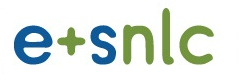 ABN 22 616 363 473  Reg No A0005228Y	  ESNLC Student Enrolment Form 2022	 		Mr  Mrs   Ms  First Name (In Full)Last NameLast NameLast NamePhone:Mobile/Other Phone:Mobile/Other Phone:Mobile/Other Phone:Gender:         He    She  TheyDate of Birth: (dd/mm/yyyy)                 /           /Date of Birth: (dd/mm/yyyy)                 /           /Date of Birth: (dd/mm/yyyy)                 /           /Address: Address: Address: Post Code:Email Address:                                                                                               Email Address:                                                                                               Can we communicate with you via email? Yes  	 No Can we communicate with you via email? Yes  	 No Eligibility for ACFE funded courses (this includes some of our Computer and EAL courses)To be eligible for a Government funded place, you must meet one of the following residency criteria: Australian Citizen     Permanent Visa holder    Temporary Protection Visa     Visa Sub Class 444 East Timorese Asylum Seeker              None of the Above -  Full fee applies       Eligibility for ACFE funded courses (this includes some of our Computer and EAL courses)To be eligible for a Government funded place, you must meet one of the following residency criteria: Australian Citizen     Permanent Visa holder    Temporary Protection Visa     Visa Sub Class 444 East Timorese Asylum Seeker              None of the Above -  Full fee applies       Eligibility for ACFE funded courses (this includes some of our Computer and EAL courses)To be eligible for a Government funded place, you must meet one of the following residency criteria: Australian Citizen     Permanent Visa holder    Temporary Protection Visa     Visa Sub Class 444 East Timorese Asylum Seeker              None of the Above -  Full fee applies       Eligibility for ACFE funded courses (this includes some of our Computer and EAL courses)To be eligible for a Government funded place, you must meet one of the following residency criteria: Australian Citizen     Permanent Visa holder    Temporary Protection Visa     Visa Sub Class 444 East Timorese Asylum Seeker              None of the Above -  Full fee applies       Concession Card:       Health Care Card       Pensioner Concession Card       Veterans Gold Card   Copy of card provided     Expiry Date: _____________   Card No. __________________________Concession Card:       Health Care Card       Pensioner Concession Card       Veterans Gold Card   Copy of card provided     Expiry Date: _____________   Card No. __________________________Concession Card:       Health Care Card       Pensioner Concession Card       Veterans Gold Card   Copy of card provided     Expiry Date: _____________   Card No. __________________________Concession Card:       Health Care Card       Pensioner Concession Card       Veterans Gold Card   Copy of card provided     Expiry Date: _____________   Card No. __________________________Emergency Contact Information:  Name:………………………………………………………………                                                           Relationship:                                               Phone: Emergency Contact Information:  Name:………………………………………………………………                                                           Relationship:                                               Phone: Emergency Contact Information:  Name:………………………………………………………………                                                           Relationship:                                               Phone: Emergency Contact Information:  Name:………………………………………………………………                                                           Relationship:                                               Phone: $1 Membership – Would you like to become a member?       Yes                NoBenefits include:20% Internet Café discount (not including printing)Free tea and coffee in community dining and lounge areaAccess to Members only events and learn about volunteer opportunitiesReceive invitations to Elwood St Kilda Neighbourhood Learning Centre events and exciting centre program updatesSignature ………………………………………..     Date  ……………………..$1 Membership – Would you like to become a member?       Yes                NoBenefits include:20% Internet Café discount (not including printing)Free tea and coffee in community dining and lounge areaAccess to Members only events and learn about volunteer opportunitiesReceive invitations to Elwood St Kilda Neighbourhood Learning Centre events and exciting centre program updatesSignature ………………………………………..     Date  ……………………..$1 Membership – Would you like to become a member?       Yes                NoBenefits include:20% Internet Café discount (not including printing)Free tea and coffee in community dining and lounge areaAccess to Members only events and learn about volunteer opportunitiesReceive invitations to Elwood St Kilda Neighbourhood Learning Centre events and exciting centre program updatesSignature ………………………………………..     Date  ……………………..$1 Membership – Would you like to become a member?       Yes                NoBenefits include:20% Internet Café discount (not including printing)Free tea and coffee in community dining and lounge areaAccess to Members only events and learn about volunteer opportunitiesReceive invitations to Elwood St Kilda Neighbourhood Learning Centre events and exciting centre program updatesSignature ………………………………………..     Date  ……………………..Payment MethodsCash: In person at the Elwood St Kilda Neighbourhood Learning Centre - Monday to Thursday 9.30am – 4.30pm. EFTPos over the phone or in person: Our phone number is (03) 9531 1954 As per above location and hours.Direct deposit (banking): Our account details:   Bank:   Bendigo         BSB:   633000      Account number: 147810758      Account name: Elwood Neighbourhood Learning Centre Inc.       Include your surname in the transaction reference.        Please retain a receipt of your direct deposit to provide proof of payment.Payment MethodsCash: In person at the Elwood St Kilda Neighbourhood Learning Centre - Monday to Thursday 9.30am – 4.30pm. EFTPos over the phone or in person: Our phone number is (03) 9531 1954 As per above location and hours.Direct deposit (banking): Our account details:   Bank:   Bendigo         BSB:   633000      Account number: 147810758      Account name: Elwood Neighbourhood Learning Centre Inc.       Include your surname in the transaction reference.        Please retain a receipt of your direct deposit to provide proof of payment.Payment MethodsCash: In person at the Elwood St Kilda Neighbourhood Learning Centre - Monday to Thursday 9.30am – 4.30pm. EFTPos over the phone or in person: Our phone number is (03) 9531 1954 As per above location and hours.Direct deposit (banking): Our account details:   Bank:   Bendigo         BSB:   633000      Account number: 147810758      Account name: Elwood Neighbourhood Learning Centre Inc.       Include your surname in the transaction reference.        Please retain a receipt of your direct deposit to provide proof of payment.Payment MethodsCash: In person at the Elwood St Kilda Neighbourhood Learning Centre - Monday to Thursday 9.30am – 4.30pm. EFTPos over the phone or in person: Our phone number is (03) 9531 1954 As per above location and hours.Direct deposit (banking): Our account details:   Bank:   Bendigo         BSB:   633000      Account number: 147810758      Account name: Elwood Neighbourhood Learning Centre Inc.       Include your surname in the transaction reference.        Please retain a receipt of your direct deposit to provide proof of payment.Office Use Only    Office Use Only    Office Use Only    Office Use Only    Course Name 1: 				Term:						Cost/Paid:Initials................................ Comments:Course Name 1: 				Term:						Cost/Paid:Initials................................ Comments:Course Name 1: 				Term:						Cost/Paid:Initials................................ Comments:Course Name 1: 				Term:						Cost/Paid:Initials................................ Comments:Course Name 2: 				Term:						Cost/Paid:Initials.................. Comments:  Course Name 2: 				Term:						Cost/Paid:Initials.................. Comments:  Course Name 2: 				Term:						Cost/Paid:Initials.................. Comments:  Course Name 2: 				Term:						Cost/Paid:Initials.................. Comments:  PLEASE TURN OVER PLEASE TURN OVER PLEASE TURN OVER PLEASE TURN OVER Are you Indigenous or Torres Strait Islander?                     Yes          No     Are you Indigenous or Torres Strait Islander?                     Yes          No     Are you Indigenous or Torres Strait Islander?                     Yes          No     Are you Indigenous or Torres Strait Islander?                     Yes          No     Are you Indigenous or Torres Strait Islander?                     Yes          No     Are you Indigenous or Torres Strait Islander?                     Yes          No     Are you Indigenous or Torres Strait Islander?                     Yes          No     Do you have a permanent disability that may affect your participation in class?    Yes          No  Do you have a permanent disability that may affect your participation in class?    Yes          No  Do you have a permanent disability that may affect your participation in class?    Yes          No  Do you have a permanent disability that may affect your participation in class?    Yes          No  Do you have a permanent disability that may affect your participation in class?    Yes          No  Do you have a permanent disability that may affect your participation in class?    Yes          No  Do you have a permanent disability that may affect your participation in class?    Yes          No  Disability Type:    Hearing     Physical    Intellectual    Learning     Acquired Brain Impairment    Mental Illness     Medical Condition     Other: (specify)If YES what support do you require in class?Disability Type:    Hearing     Physical    Intellectual    Learning     Acquired Brain Impairment    Mental Illness     Medical Condition     Other: (specify)If YES what support do you require in class?Disability Type:    Hearing     Physical    Intellectual    Learning     Acquired Brain Impairment    Mental Illness     Medical Condition     Other: (specify)If YES what support do you require in class?Disability Type:    Hearing     Physical    Intellectual    Learning     Acquired Brain Impairment    Mental Illness     Medical Condition     Other: (specify)If YES what support do you require in class?Disability Type:    Hearing     Physical    Intellectual    Learning     Acquired Brain Impairment    Mental Illness     Medical Condition     Other: (specify)If YES what support do you require in class?Disability Type:    Hearing     Physical    Intellectual    Learning     Acquired Brain Impairment    Mental Illness     Medical Condition     Other: (specify)If YES what support do you require in class?Disability Type:    Hearing     Physical    Intellectual    Learning     Acquired Brain Impairment    Mental Illness     Medical Condition     Other: (specify)If YES what support do you require in class?Education Completed in Australia: Certificate I Certificate II Certificate III  Certificate IV  Diploma Level   Certificate III  Certificate IV  Diploma Level   Certificate III  Certificate IV  Diploma Level   Certificate III  Certificate IV  Diploma Level   Advanced Diploma or Associate degree Bachelor Degree or Higher degree level Miscellaneous Education (other than above) Advanced Diploma or Associate degree Bachelor Degree or Higher degree level Miscellaneous Education (other than above)High School Level Completed:Current Employment Status: Current Employment Status: Current Employment Status: Current Employment Status: Current Employment Status: Current Employment Status:  Did not go to school Yr 8 or lower        Yr 11         Yr 9                      Yr 12         Yr 10          Year completed school  19 __  __        Full time employee        Part time employee        Self-employed – 
           (Not employing others)        Employer        Full time employee        Part time employee        Self-employed – 
           (Not employing others)        Employer        Full time employee        Part time employee        Self-employed – 
           (Not employing others)        Employer    Employed – Unpaid family worker    Unemployed – Seeking full time work    Unemployed – Seeking part time work    Not employed – (Not seeking employment)    Employed – Unpaid family worker    Unemployed – Seeking full time work    Unemployed – Seeking part time work    Not employed – (Not seeking employment)    Employed – Unpaid family worker    Unemployed – Seeking full time work    Unemployed – Seeking part time work    Not employed – (Not seeking employment)If CURRENTLY EMPLOYED OR RECENTLY UNEMPLOYED please complete below:Which of the following classifications BEST describes your current or recent occupation? (Tick ONE box only) If CURRENTLY EMPLOYED OR RECENTLY UNEMPLOYED please complete below:Which of the following classifications BEST describes your current or recent occupation? (Tick ONE box only) If CURRENTLY EMPLOYED OR RECENTLY UNEMPLOYED please complete below:Which of the following classifications BEST describes your current or recent occupation? (Tick ONE box only) If CURRENTLY EMPLOYED OR RECENTLY UNEMPLOYED please complete below:Which of the following classifications BEST describes your current or recent occupation? (Tick ONE box only) If CURRENTLY EMPLOYED OR RECENTLY UNEMPLOYED please complete below:Which of the following classifications BEST describes your current or recent occupation? (Tick ONE box only) If CURRENTLY EMPLOYED OR RECENTLY UNEMPLOYED please complete below:Which of the following classifications BEST describes your current or recent occupation? (Tick ONE box only) If CURRENTLY EMPLOYED OR RECENTLY UNEMPLOYED please complete below:Which of the following classifications BEST describes your current or recent occupation? (Tick ONE box only) For each course in which you enrol, circle the category that best describes your main reason for doing the course.For each course in which you enrol, circle the category that best describes your main reason for doing the course.For each course in which you enrol, circle the category that best describes your main reason for doing the course.For each course in which you enrol, circle the category that best describes your main reason for doing the course.For each course in which you enrol, circle the category that best describes your main reason for doing the course.For each course in which you enrol, circle the category that best describes your main reason for doing the course.For each course in which you enrol, circle the category that best describes your main reason for doing the course. To get job To develop my existing business To start my own business To try for a different career To get job To develop my existing business To start my own business To try for a different career To get a better job or promotion It was a requirement of my job I wanted extra skills for my job To get into another course of study To get a better job or promotion It was a requirement of my job I wanted extra skills for my job To get into another course of study To get a better job or promotion It was a requirement of my job I wanted extra skills for my job To get into another course of study To get a better job or promotion It was a requirement of my job I wanted extra skills for my job To get into another course of study Other reasons For personal interest or self-developmentCountry of Birth:Country of Birth:Country of Birth:Language Spoken at home:Language Spoken at home:Language Spoken at home:Language Spoken at home:How well do you speak English?         Very well       Well        Not well             Not at all       How well do you speak English?         Very well       Well        Not well             Not at all       How well do you speak English?         Very well       Well        Not well             Not at all       How well do you speak English?         Very well       Well        Not well             Not at all       How well do you speak English?         Very well       Well        Not well             Not at all       How well do you speak English?         Very well       Well        Not well             Not at all       How well do you speak English?         Very well       Well        Not well             Not at all       How did you hear about the Centre?  (Please tick box)     Friend      Passing By   Library      School/Club       Internet     		Other  (specify) ....................................................................How did you hear about the Centre?  (Please tick box)     Friend      Passing By   Library      School/Club       Internet     		Other  (specify) ....................................................................How did you hear about the Centre?  (Please tick box)     Friend      Passing By   Library      School/Club       Internet     		Other  (specify) ....................................................................How did you hear about the Centre?  (Please tick box)     Friend      Passing By   Library      School/Club       Internet     		Other  (specify) ....................................................................How did you hear about the Centre?  (Please tick box)     Friend      Passing By   Library      School/Club       Internet     		Other  (specify) ....................................................................How did you hear about the Centre?  (Please tick box)     Friend      Passing By   Library      School/Club       Internet     		Other  (specify) ....................................................................How did you hear about the Centre?  (Please tick box)     Friend      Passing By   Library      School/Club       Internet     		Other  (specify) ....................................................................Privacy Statement:I understand that:ESNLC is required to provide the Victorian Government, through Skills Victoria, with student and training activity data which may include information I provide in this enrolment form. Information is required to be provided in accordance with the Victorian VET Student Statistical Collection Guidelines. Skills Victoria may use the information for planning, administration, policy development, program evaluation, communication, resource allocation, reporting and/or research activities. For these and other lawful purposes, Skills Victoria may also disclose information to its consultants, advisers, other government agencies, professional bodies and/or other organisations.                Cancellation and Refund Policy: You must advise the Centre in writing if you want to formally withdraw from your class and be eligible for a refund.  For a full copy of the Refund Policy visit our website.  A full refund is made if a course is cancelled by Elwood St Kilda Neighbourhood Learning Centre.Refunds for Government funded places will be in line with government requirements.For other courses you are able to apply for a Credit Note/Transfer provided five working days’ notice is given. A $10 Administration fee will apply.I acknowledge and agree to the terms described in this privacy statement and Cancellation and Refund Policy:Student Signature: …………………………............……………………………………………….……Date..............................................……….Privacy Statement:I understand that:ESNLC is required to provide the Victorian Government, through Skills Victoria, with student and training activity data which may include information I provide in this enrolment form. Information is required to be provided in accordance with the Victorian VET Student Statistical Collection Guidelines. Skills Victoria may use the information for planning, administration, policy development, program evaluation, communication, resource allocation, reporting and/or research activities. For these and other lawful purposes, Skills Victoria may also disclose information to its consultants, advisers, other government agencies, professional bodies and/or other organisations.                Cancellation and Refund Policy: You must advise the Centre in writing if you want to formally withdraw from your class and be eligible for a refund.  For a full copy of the Refund Policy visit our website.  A full refund is made if a course is cancelled by Elwood St Kilda Neighbourhood Learning Centre.Refunds for Government funded places will be in line with government requirements.For other courses you are able to apply for a Credit Note/Transfer provided five working days’ notice is given. A $10 Administration fee will apply.I acknowledge and agree to the terms described in this privacy statement and Cancellation and Refund Policy:Student Signature: …………………………............……………………………………………….……Date..............................................……….Privacy Statement:I understand that:ESNLC is required to provide the Victorian Government, through Skills Victoria, with student and training activity data which may include information I provide in this enrolment form. Information is required to be provided in accordance with the Victorian VET Student Statistical Collection Guidelines. Skills Victoria may use the information for planning, administration, policy development, program evaluation, communication, resource allocation, reporting and/or research activities. For these and other lawful purposes, Skills Victoria may also disclose information to its consultants, advisers, other government agencies, professional bodies and/or other organisations.                Cancellation and Refund Policy: You must advise the Centre in writing if you want to formally withdraw from your class and be eligible for a refund.  For a full copy of the Refund Policy visit our website.  A full refund is made if a course is cancelled by Elwood St Kilda Neighbourhood Learning Centre.Refunds for Government funded places will be in line with government requirements.For other courses you are able to apply for a Credit Note/Transfer provided five working days’ notice is given. A $10 Administration fee will apply.I acknowledge and agree to the terms described in this privacy statement and Cancellation and Refund Policy:Student Signature: …………………………............……………………………………………….……Date..............................................……….Privacy Statement:I understand that:ESNLC is required to provide the Victorian Government, through Skills Victoria, with student and training activity data which may include information I provide in this enrolment form. Information is required to be provided in accordance with the Victorian VET Student Statistical Collection Guidelines. Skills Victoria may use the information for planning, administration, policy development, program evaluation, communication, resource allocation, reporting and/or research activities. For these and other lawful purposes, Skills Victoria may also disclose information to its consultants, advisers, other government agencies, professional bodies and/or other organisations.                Cancellation and Refund Policy: You must advise the Centre in writing if you want to formally withdraw from your class and be eligible for a refund.  For a full copy of the Refund Policy visit our website.  A full refund is made if a course is cancelled by Elwood St Kilda Neighbourhood Learning Centre.Refunds for Government funded places will be in line with government requirements.For other courses you are able to apply for a Credit Note/Transfer provided five working days’ notice is given. A $10 Administration fee will apply.I acknowledge and agree to the terms described in this privacy statement and Cancellation and Refund Policy:Student Signature: …………………………............……………………………………………….……Date..............................................……….Privacy Statement:I understand that:ESNLC is required to provide the Victorian Government, through Skills Victoria, with student and training activity data which may include information I provide in this enrolment form. Information is required to be provided in accordance with the Victorian VET Student Statistical Collection Guidelines. Skills Victoria may use the information for planning, administration, policy development, program evaluation, communication, resource allocation, reporting and/or research activities. For these and other lawful purposes, Skills Victoria may also disclose information to its consultants, advisers, other government agencies, professional bodies and/or other organisations.                Cancellation and Refund Policy: You must advise the Centre in writing if you want to formally withdraw from your class and be eligible for a refund.  For a full copy of the Refund Policy visit our website.  A full refund is made if a course is cancelled by Elwood St Kilda Neighbourhood Learning Centre.Refunds for Government funded places will be in line with government requirements.For other courses you are able to apply for a Credit Note/Transfer provided five working days’ notice is given. A $10 Administration fee will apply.I acknowledge and agree to the terms described in this privacy statement and Cancellation and Refund Policy:Student Signature: …………………………............……………………………………………….……Date..............................................……….Privacy Statement:I understand that:ESNLC is required to provide the Victorian Government, through Skills Victoria, with student and training activity data which may include information I provide in this enrolment form. Information is required to be provided in accordance with the Victorian VET Student Statistical Collection Guidelines. Skills Victoria may use the information for planning, administration, policy development, program evaluation, communication, resource allocation, reporting and/or research activities. For these and other lawful purposes, Skills Victoria may also disclose information to its consultants, advisers, other government agencies, professional bodies and/or other organisations.                Cancellation and Refund Policy: You must advise the Centre in writing if you want to formally withdraw from your class and be eligible for a refund.  For a full copy of the Refund Policy visit our website.  A full refund is made if a course is cancelled by Elwood St Kilda Neighbourhood Learning Centre.Refunds for Government funded places will be in line with government requirements.For other courses you are able to apply for a Credit Note/Transfer provided five working days’ notice is given. A $10 Administration fee will apply.I acknowledge and agree to the terms described in this privacy statement and Cancellation and Refund Policy:Student Signature: …………………………............……………………………………………….……Date..............................................……….Privacy Statement:I understand that:ESNLC is required to provide the Victorian Government, through Skills Victoria, with student and training activity data which may include information I provide in this enrolment form. Information is required to be provided in accordance with the Victorian VET Student Statistical Collection Guidelines. Skills Victoria may use the information for planning, administration, policy development, program evaluation, communication, resource allocation, reporting and/or research activities. For these and other lawful purposes, Skills Victoria may also disclose information to its consultants, advisers, other government agencies, professional bodies and/or other organisations.                Cancellation and Refund Policy: You must advise the Centre in writing if you want to formally withdraw from your class and be eligible for a refund.  For a full copy of the Refund Policy visit our website.  A full refund is made if a course is cancelled by Elwood St Kilda Neighbourhood Learning Centre.Refunds for Government funded places will be in line with government requirements.For other courses you are able to apply for a Credit Note/Transfer provided five working days’ notice is given. A $10 Administration fee will apply.I acknowledge and agree to the terms described in this privacy statement and Cancellation and Refund Policy:Student Signature: …………………………............……………………………………………….……Date..............................................……….